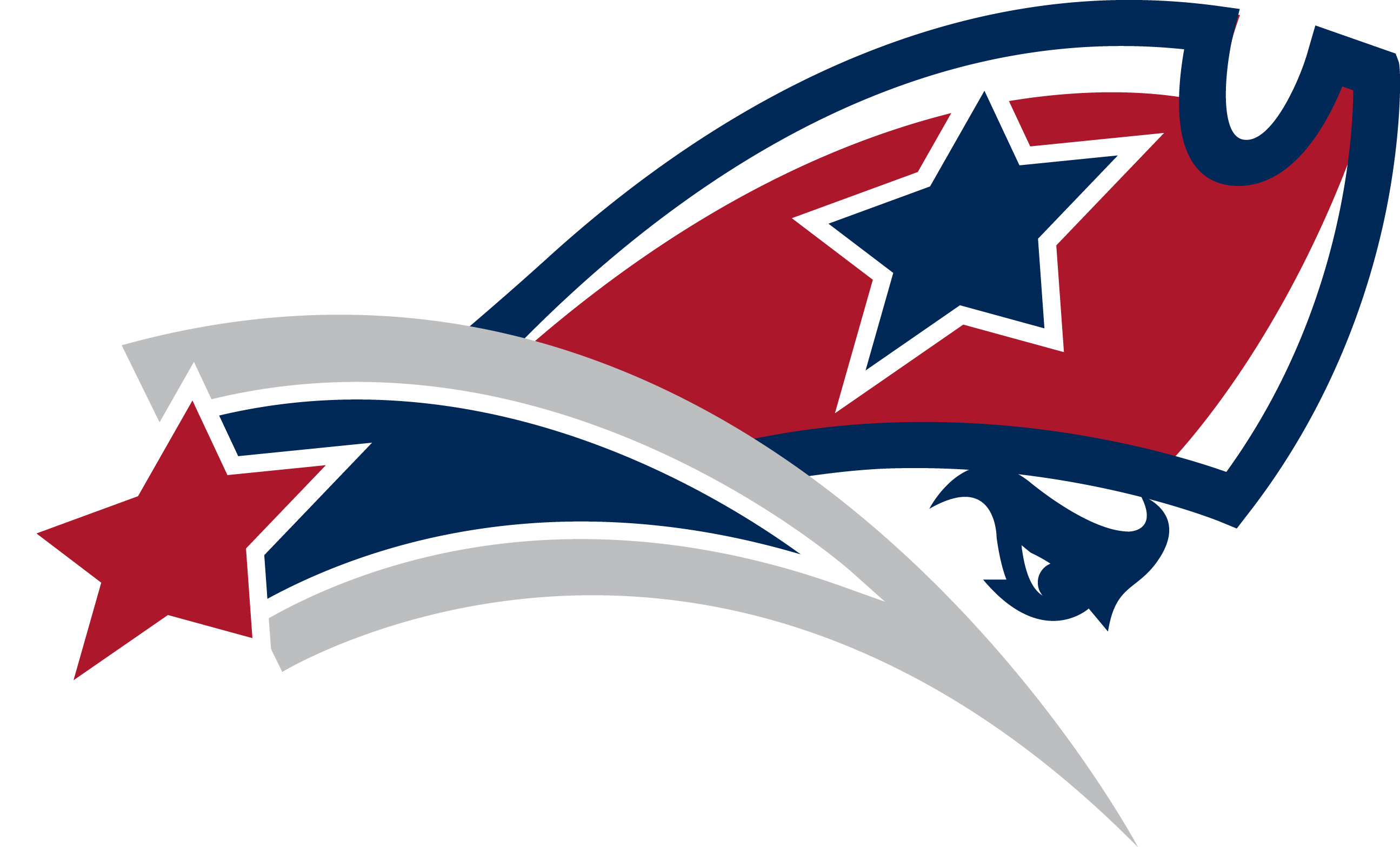 Warning Bell: 8:27 AM	      Student Hours:  8:30 – 2:50       Staff Hours:  7:30 – 3:00MondayTuesdayWednesdayThursdayFriday1st Period8:30 – 9:212nd Period8:30 – 9:213rd Period8:30 – 9:215th Period8:30 – 9:216th Period8:30 – 9:212nd Period9:24 – 10:143rd Period9:24 – 10:145th Period9:24 – 10:146th Period9:24 – 10:141st Period9:24 – 10:143rd Period10:17 – 11:075th Period10:17 – 11:076th Period10:17 – 11:071st Period10:17 – 11:072nd Period10:17 – 11:074th Period4th Period4th Period4th Period4th Period11:10 – 1:0411:10 – 1:0411:10 – 1:0411:10 – 1:0411:10 – 1:045th Period1:07 – 1:576th Period1:07 – 1:571st Period1:07 – 1:572nd Period1:07 – 1:573rd Period1:07 – 1:576th Period2:00 – 2:501st Period2:00 – 2:502nd Period2:00 – 2:503rd Period2:00 – 2:505th Period2:00 – 2:50A LunchB LunchC LunchLunch:        11:10-11:40Class:         11:43-12:33News:         12:33-12:38DYD Time:    12:38-1:04News:            11:10-11:15DYD Time:      11:15-11:41Lunch:          11:41-12:11Class:                    12:14-1:04Class:         11:10-12:00News:         12:00-12:05DYD Time:    12:05-12:30Lunch:        12:33-1:04